DNA ProfilingClue: The Real ThingBackgroundThe DNA of humans is more alike than different, but tiny differences make the DNA of each human unique. The technique of DNA profiling can be used to distinguish individual humans using regions of the genome where there is great variability among individuals. Typically these areas of the genome are not working genes and so over time, have been free to vary without selective pressures. These hypervariable parts of the genome are targeted to characterize individuals by their DNA.The ScenarioMiss Scarlet was found murdered in the library in the middle of the night by Mrs. White, the maid. A candlestick lay near the body in a pool of blood. The list of suspects includes wealthy Mrs. Peacock, Professor Plum and even sweet Mrs. White. Mrs. Peacock, a wealthy middle-aged heiress, was known to hate Miss Scarlet for stealing the attentions of her ex-suitor, Colonel Mustard. Professor Plum, the noted con artist, may have had a reason to silence Miss Scarlet, as only she knew his true identity. Perhaps even Mrs. White had her own reasons. She despised Miss Scarlet and blamed Miss Scarlet for the death of her only son.1. Make sure you have two pieces of DNA. The paper strip represents the DNA of only one strand in the molecule.a) Why do you have two pieces of DNA?      (The two pieces of DNA represent the individuals two alleles.)2. Imagine that we are digesting the DNA with restriction enzyme EcoRI, whose recognition sequence is 5- GAATTC -3. The enzyme makes a cut after the G. You might draw a line after the G to represent the cut and then count the number of letters (bases) in each fragment. Remember that the recognition sequence might appear more than once in any piece of DNA. 3. Record the number of fragments you have and the size of each fragment in the class data table (Table 1a and Table 1b as appropriate).4. Using the data from Table 1a, create a diagram of the gel that would result from the crime scene DNA and suspects’ DNA. You can now see which fragments found at the crime scene match with victims fragments and with a suspects fragments. You eliminate the fragments that match with the victim.  Looking at the remaining fragments from the crime scene, see if you can match the fragments to the pattern of one of the suspects.  Every fragment remaining in the crime scene sample must be found in the suspects sample or you do not have a match.  At this point you should have a suspect that matches the crime scene sample.	b) Why are there more bands in the crime scene lane than other lanes?    (The crime scene sample must contain DNA from more than one person.)c) Which suspects DNA matches the crime scene DNA?      (The DNA of Mrs. White matches the crime scene DNA.)d) Why is this match not sufficient to conclude guilt?      (Other individuals may have this pattern or the DNA could have been planted.)e) How can we explain the presence of the 12 and 8 letter fragments in samples from both Mrs. Peacock and Mrs. White?    (This pattern could arise if the two women are related or if this pattern were common in the population.)5. You now have to address the question of the probability of the crime scene sample match NOT coming from the suspect. To do this we will find the probability of finding the same fragments in another individual. The probability of finding any one pattern is equal to the number of times that a specific pattern is found divided by the sample size (i.e., the number of people in the population sampled).f) What is the sample size?      (The sample size is the number of students in the class who were given General Population DNA.)Determine the probability of finding each pattern and complete Table 2.6. Use the product rule to calculate the probability of another person having the same combination of fragments as the suspect. Remember that the probability of events occurring simultaneously is found by multiplying the probabilities for the occurrence of each individual event.g) What does the probability do for your confidence that the crime scene DNA is from the suspect?      (A low probability would increase our confidence that the DNA could not be from anyone else.)h) Why is this still insufficient to conclude guilt? (Remember that we can say that the DNA sample is very likely to have come from a specific individual, but we cannot say HOW the DNA came to be at the crime scene. Even if the DNA belongs to the suspect, there may be a reasonable explanation for its presence there.)i) The probability you calculated is based on a group of random individuals. Is it reasonable to assume that a random group of people would have been in library in the middle of the night? What does this suggest about the probability we calculated?    (It is not reasonable to assume a group of random individuals would have access to the crime scene. The probability increases our confidence because Mrs. White would have reasonable access to the living room.)j) What could we do to increase the certainty of our conclusion?    (To increase our confidence we would use different restriction enzymes to produce different fragments.)7. In the case of Mrs. White, we might find that the restriction patterns for DNA regions, A, B, C, D, and E, found in her genome occur in the general population with the following frequencies, 1/60, 1/20, 1/100, 1/50, 1/40.k) What is the probability of having the same set of restriction patterns as Mrs. White at these regions?    (The probability is (1/60)(1/20)(1/100)(1/50)(1/40) = 1 out of 2.4 x 108 people.)l) What does that probability suggest about the likelihood of the DNA belonging to her?    (This means only 30 people in the world would have this pattern. Of those people, how many could have reasonable access to the crime scene? Likely only Mrs.White.)Table 1a Fragment sizes for crime scene and suspects (Class data)Table 1b Fragment sizes for general population (Class data)Table 2 Probability of finding given fragments in the general populationMrs. Peacock5' GAATTCCCATACGAGTTCCC 3'Mrs. Peacock5' GGGATTCATACGAATTCCCC 3'Professor Plum5' GGGAATTCATACGAATTCCC 3'Professor Plum5' GGGGAATCATACGGAATTCC3'Miss Scarlet5' GGGGGAATTCACGAGAATTC3'Miss Scarlet5' GGGATTCCATACGAATTCCC 3'Mrs. White5' GGGATTCATACGAATTCCCC 3'Mrs. White5' GGAATTCCATACGAGTTCCC 3'crime scene5' GGAATTCCATACGAGTTCCC 3'crime scene5' GGGATTCCATACGAATTCCC 3'crime scene5' GGGGGAATTCACGAGAATTC3'crime scene5' GGGATTCATACGAATTCCCC 3'General population5' GGAATTCCATACGAGTTCCC 3'General population5' GAATTCCCATACGAGTTCCC 3'General population5' GGAATTCCATACGAGTTCCC 3'General population5' GGGAATTCATACGAATTCCC 3'General population5' GGGGAATCATACGGAATTCC3'General population5' GGGATTCCATACGAATTCCC 3'General population5' GGGGGAATTCACGAGAATTC3'General population5' GGGATTCATACGAATTCCCC 3'General population5' GGGAATTCATACGAATTCCC 3'General population5' GGGATTCATACGAATTCCCC 3'General population5' GAATTCCCATACGAGTTCCC 3'Teacher Notes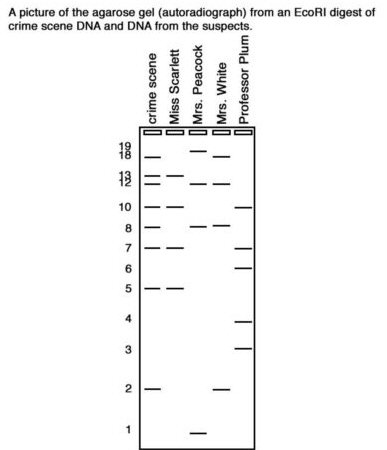 A minimum number of DNA sequences would be two strips of paper for each of the suspects, four for the crime scene, two for the victim, and at least ten for the general  population (between 18-22, depending on the number of suspects). The size of the general population sample can be increased so that every student gets their own DNA sequence.In this case, the pattern of restriction fragments from blood found at the crime scene is compared to the patterns from the potential suspects and the victim. The table and the gel (below) show that all of the DNA fragments (13, 10, 7, 5) found in Miss Scarlet's blood are present in the sample from crime scene. The two five letter fragments show students what might happen when two DNA fragments are the same or close to the same size. Professor Plum's DNA fragments don't match any of the fragments from the crime scene DNA, so he can be ruled out as a suspect. Next, the pattern from Mrs. Peacock's blood contains two fragments (12 and 8) that are the same size as DNA fragments in those from the crime scene. However, the other fragments seen in her blood (19 and 1) are missing from the crime scene sample, allowing her to be ruled out as well. All of the fragments seen in Mrs. White's fingerprint can be found in the crime scene sample making her the most likely suspect.Statistical analysis. The probability of finding Mrs. White's DNA fingerprint in the general population is then calculated. The sample size will be determined by the number of students holding the "General population" sequences. This will vary for every class, so it's best to draw a table like the one shown below on an overhead transparency and fill in the numbers during the exercise.The probability of finding a pattern that matches Mrs. White's, is = (3/30)(5/30) = 1/60. One person in a group of sixty people might have the same fingerprint as Mrs. White. Analysis of multiple sites in the genome. The results of RFLP analysis become more convincing with data from additional regions of the genome. To illustrate why this is true, data from other portions of the genome can be included in this exercise.For these analysis, it is important that the regions of DNA tested in this process must not be linked. If two sites are linked, then they would tend to occur together and the probability calculations would be invalid. Unlinked sites are often located on separate chromosomes. A typical analysis in a criminal case might examine as many as ten different sites.Crime sceneMiss ScarletMrs. PeacockProf. PlumMrs. White# fragmentsSize of fragmentsGen PopGen PopGen PopGen PopGen PopGen PopGen Pop# fragmentsSize of fragmentsIdentity of SampleFragment Sizes# of people with this patternProbability of seeing patternCrime scene sample13, 710, 5, 52, 188, 121111Mrs. White2, 188, 1213/305/30General population13, 722/30(sample size = ?)10, 5, 51010/302, 1833/308, 1255/306, 4, 1044/303, 10, 755/301, 1911/30